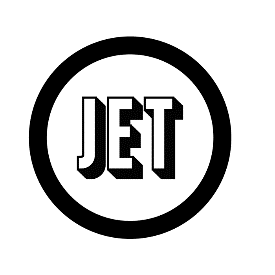 IntroductionThe Journal of Engineering and Technology (JET) (ISSN 2180-3811, eISSN 2289-814X) is a refereed journal published by Universiti Teknikal Malaysia Melaka.High-quality papers for JET are now invited for submission. Interested authors should read the ‘Manuscript Submission’ section for all details of requirements, procedures, paper mechanics, and the process flow for publication of submitted papers.Papers should be submitted online through JET Online Submission at https://jet.utem.edu.my/jet/about/submissions and other requirements should be followed as in the ‘Manuscript Submission’.The introduction of a manuscript should consist of background study, problem statement and objectives of the research.Manuscript PreparationThe manuscript article should be written in English in the font of Times New Roman, which includes the following: abstract, introduction, literature review, objectives, research methodology, theory, testing and analysis, results and discussions, conclusion, acknowledgement, and references. Manuscript should be prepared via the Microsoft Word processor.Title, Authors Name & AffiliationThe manuscript title should be centered across the full page with capital letters. Title should be typed using 14-font size, Arial. Author name(s) should be typed using 10-font size, Arial. Author(s) affiliation and address information should be using 10-font size, Arial. Corresponding email should be Italic in 10-font size, Arial.Figures, Tables, Charts & DiagramsFigures, tables, charts & diagram should be kept in one column. They can be in black and white with minimum shading or colored with high visibility. Figures should be in 300 dpi. Do not use color unless it is necessary for the proper interpretation of your figures. If you want reprints of your color article, the reprint order should be submitted promptly and numbered consecutively. They should have a brief title/caption in a font size of 10. The table contents should be draw and type in single spacing, 10-font size, Times New Roman.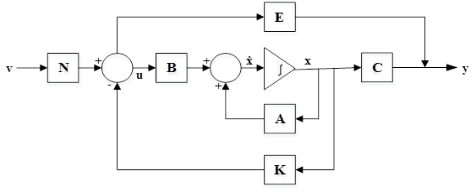 Figure 1: Controller Block DiagramFigure 2: Graph ComparisonMath and EquationIf you are using Word, use either the Microsoft Equation Editor or the MathType add-on for equations in your paper “Float over text” should not be selected.EquationsNumber equations consecutively with equation numbers in parentheses flush.  First use the equation editor to create the equation. Use the table format as shown below:where:F = External force m = Mass of the objecta = Acceleration of the objectBe sure that the symbols in your equation have been defined before the equation appears or immediately following. Italicize symbols (T might refer to temperature, but T is the unit tesla). Refer to the equation as “Equation (X)” where X is the equation number.UnitsUse SI as primary units. English units may be used as secondary units (in parentheses). For example, write “15 Gb/cm2 (100 Gb/in2)”. An exception is when English units are used as identifiers in trade, such as “3½-in disk drive.” Avoid combining SI and CGS units, such as current in amperes and magnetic field. This often leads to confusion because equations do not balance dimensionally. If you must use mixed units, clearly state the units for each quantity in an equation.The SI unit for magnetic field strength H is A/m. However, if you wish to use units of T, either refer to magnetic flux density B or magnetic field strength symbolized as µ0H. Use the center dot to separate compound units, e.g., “A·m2.”Table 1: Units for Magnetic PropertiesManuscript FormatPage LimitThe number of pages for the manuscript may vary from minimum of 5 pages to a maximum of 10 pages in A4 size. Authors are required to strictly advise to adhere to this limit. A manuscript with less than 5 pages or exceeding 10 pages may be unable to be included in the journal. MarginThe manuscript should be within the print area with a margin of 2.5 cm top and 2.3 cm bottom; and 2.5 cm for left and 1.7 cm for right margin. Page number should appear at the bottom right of the odd pages and bottom left of the even pages of the manuscript.TextThe body of the manuscript should be typed in double column (column width = 5.5 cm and column spacing 0.81 cm), 1.15 spacing, 12-font size, Times New Roman, printed on one side of the sheet. Section headings should be typed in 12-font size, Times New Roman, align left in the column with small cap effects and each of the words is capitalized. Sections should be numbered consecutively.Figures FormatFormat and save your graphic images using a suitable graphics processing program that will allow you to create the images as PostScript (PS), Encapsulated PostScript (EPS), or Tagged Image File Format (TIFF). All figures should have a good resolution and contrast quality. At least 300 dpi is applied for the resolution. If you created your source files in one of the following you will be able to submit the graphics without converting to a PS, EPS, or TIFF file: Microsoft Word, Microsoft PowerPoint, Microsoft Excel, or Portable Document Format (PDF). ReferencesJET uses IEEE citation reference. The references should be numbered and cited in text using square brackets in the following manner [1, 3-5]. Example references can be from books, journal publications, conference proceedings and websites. A list of references should be listed at the end of the manuscript. No footnotes are allowed. The references should be typed in 10-font size, Times New Roman.ConclusionA conclusion to review the main points of the paper, do not replicate the abstract as the conclusion. A conclusion might elaborate on the importance of the work or suggest applications and extensions.AppendixAppendixes, if needed, appear before the acknowledgment.AcknowledgementThe JET gratefully acknowledges all the authors for their manuscript contributions. Sponsor and financial support acknowledgments also can be mentioned here.ReferencesV. Balasubramanian, K. Adalarasu and R. Regulapati, "Comparing dynamic and stationary standing postures in an assembly task”, International Journal of Industrial Ergonomics, vol. 39, no. 5, pp. 649-654, 2009.J. K. Author [two authors: J. K. Author and A. N. Writer] [three or more authors: J. K. Author], “Title of Article,” in [Title of Conference Record as it appears on the copyright page], [copyright year] © [IEEE or applicable copyright holder of the Conference Record]. doi: [DOI number]R. C. Hibbeler, Statics and Mechanics of Materials, SI Edition. New Jersey: Prentice Hall, 2011.N. Kawasaki, “Parametric study of thermal and chemical nonequilibrium nozzle flow,” M.S. thesis, Department of Electronic Engineering, Osaka University, Osaka, Japan, 1993.J. H. Davis and J. R. Cogdell, “Calibration program for the 16-foot antenna,” Electrical Engineering Research Laboratory., University of Texas, Austin, Technical Memo. NGL-006-69-3, 1987.R. J. Vidmar. (1994). On the use of atmospheric plasmas as electromagnetic reflectors [Online]. Available FTP: atmnext.usc.edu Directory: pub/etext/1994 File: atmosplasma.txtJ. Jones. (1991). Networks (2nd ed.) [Online]. Available: http://www.atm.comTransmission Systems for Communications, 3rd ed., Western Electric Co., Winston-Salem, NC, 1985, pp. 44–60.ISSN 2180-3811                     eISSN 2289-814X                    https://jet.utem.edu.my/jet/indexMANUSCRIPT PREPARATION FOR JETA. A. Author*1,2, B. B. Author3, C. C. Author3, D. D. Author4 and E. E. Author513 Faculty of Electrical and Electronic Engineering Technology, Universiti Teknikal Malaysia Melaka, Hang Tuah Jaya, 76100 Durian Tunggal, Melaka, Malaysia.2 Faculty of Manufacturing Engineering, University 2, Address, Country.4 Industry 4, Address, Country.5 Faculty, International University 5, Address, Country.*corresponding: author@email.comMANUSCRIPT PREPARATION FOR JETA. A. Author*1,2, B. B. Author3, C. C. Author3, D. D. Author4 and E. E. Author513 Faculty of Electrical and Electronic Engineering Technology, Universiti Teknikal Malaysia Melaka, Hang Tuah Jaya, 76100 Durian Tunggal, Melaka, Malaysia.2 Faculty of Manufacturing Engineering, University 2, Address, Country.4 Industry 4, Address, Country.5 Faculty, International University 5, Address, Country.*corresponding: author@email.comArticle history:Received Date: Revised Date:Accepted Date: Keywords: Five Key Words Maximum, In Alphabetical Order, Separated by Commas. Example:  Open CV, Thin FilmAbstract— This electronic document is the template for the manuscript for Journal of Engineering and Technology (JET). All contents should be replaced by the real materials but do not change the format here. This template must be strictly followed. These instructions give the author guidelines for preparing the manuscript. The abstract is a summary of the introduction, problem statement, objective, method, results, and contribution. There should be no abbreviations, footnotes, or citation of references in the abstract. The abstract should not exceed 250 words.  (1)SymbolQuantityConversion from Gaussian andCGS EMU to SI amagnetic flux1 Mx  108 Wb = 108 V·sBmagnetic flux density,   magnetic induction1 G  104 T = 104 Wb/m2Hmagnetic field strength1 Oe  103/(4) A/mmmagnetic moment1 erg/G = 1 emu    103 A·m2 = 103 J/T4Mmagnetization1 G  103/(4) A/mspecific magnetization1 erg/(G·g) = 1 emu/g  1 A·m2/kgN, Ddemagnetizing factor1  1/(4)